The Churches of
St Bartholomew and St Chad
Thurstaston and Irby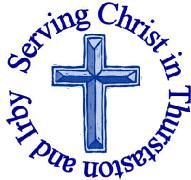 27th May – Trinity SundayWelcome to Church today.  We hope that you enjoy the service and gain a sense of God’s presence with us.Services next week Wednesday 30th May 10.15 am	Holy Communion 					St Chads Sunday 3rd June – Trinity 18.00 am	Holy Communion	    			St Bartholomew’s9.30am	Family Service				St Chads11.15am 	Holy Communion				St Bartholomew’sNotices and AnnouncementJames - 5 weeks on Determined Discipleship. Thursday Evenings (7, 14 June) 8.00-9.00pm St Chad’s Extension. Everyone Welcome. You don’t need any prior knowledge, but it may be helpful to read the letter of James in advance. When we meet we will share our thoughts about what we’ve read and discover together what it means to be a determined disciple of Jesus.Optional Reading: The Mirror and the Mountain by Luke Aylen ISBN 978 0 85721 912 1, http://lukeaylen.com/the-mirror-and-the-mountain/ This book was primarily written for children and families. However Revd Jane would highly recommend it as an introduction to grappling with the themes found in the letter of James. Only the Brave - Determined Discipleship ISBN 978 0 85721 895 7, https://www.eden.co.uk/shop/only-the-brave-determined-discipleship-4549351.htmlBig Church Day Out is back in the Diocese of Chester in June 2018!Tens of thousands of Christians gather to worship and celebrate in Cheshire. 1st and 2nd June at Capesthorne Hall, Cheshire. The Big Church Day Out is a chance to discover world-class music, mouthwatering food, relaxing cafes, family activities and dancing crowds.  To book discounted tickets go to:- http://www.chester.anglican.org/mission/the-big-church-day-out/big-church-day-out.php  Wirral Foodbank are short of some specific items, they are Tinned Vegetables, Instant Mash, Packet Soup, Tinned Potatoes, Tinned Fruit, Tinned Spaghetti, Cereal (small if possible), Tinned Tomatoes, Sponge puddings. they have plenty of Beans and Pasta. Real Lives – Wednesday 6th June 2018 7.30pm All Saints Church, Thornton Hough. You’re invited to hear local people being interviewed about their Christian faith. We’ll be hearing from the man with every reason not to have faith, the woman who was simply searching for meaning in life abd the couple whose trust in God was crucial following the New Ferry blast. Wirral Men’s Breakfast Saturday 16th June 8am – 10am at Thornton Hall Hotel. The speaker is Iain Tyrrell, Iain has two passions classic cars and performing arts. He had a successful career with both until in 1999 everything he had built up around him came crashing down. He became a Christian in 2000 and since then has seen Gods work in an through his business life. Iain will make for an entertaining and passionate speaker. Job Opportunity – School Building & Finance Officer – Full time - 35hrs per week. This is an exciting opportunity to support the work of Church of England schools in the Diocese of Chester, managing the programme of building work within the small Education team. For more details please see the posters on the noticeboard. EMU Coffee Morning 16th June 10-12noon, to celebrate 12 years of Mothers Union, raising money for Mothers Union Charities. There will be a Mothers Union Stall, bring and buy, card stall, cake stall. There will also be Traidcraft, Jane Youngs Jewellery and a Scarf stall from Nepal Charity CEN UK (Children Education Nepal). They will also be collecting new or used bra’s and new knickers for “Smalls for All” please see posters in Church for more details of this charity. If you would like to make a donation to “Smalls for All” there is a collection box in the foyer at St Chads.  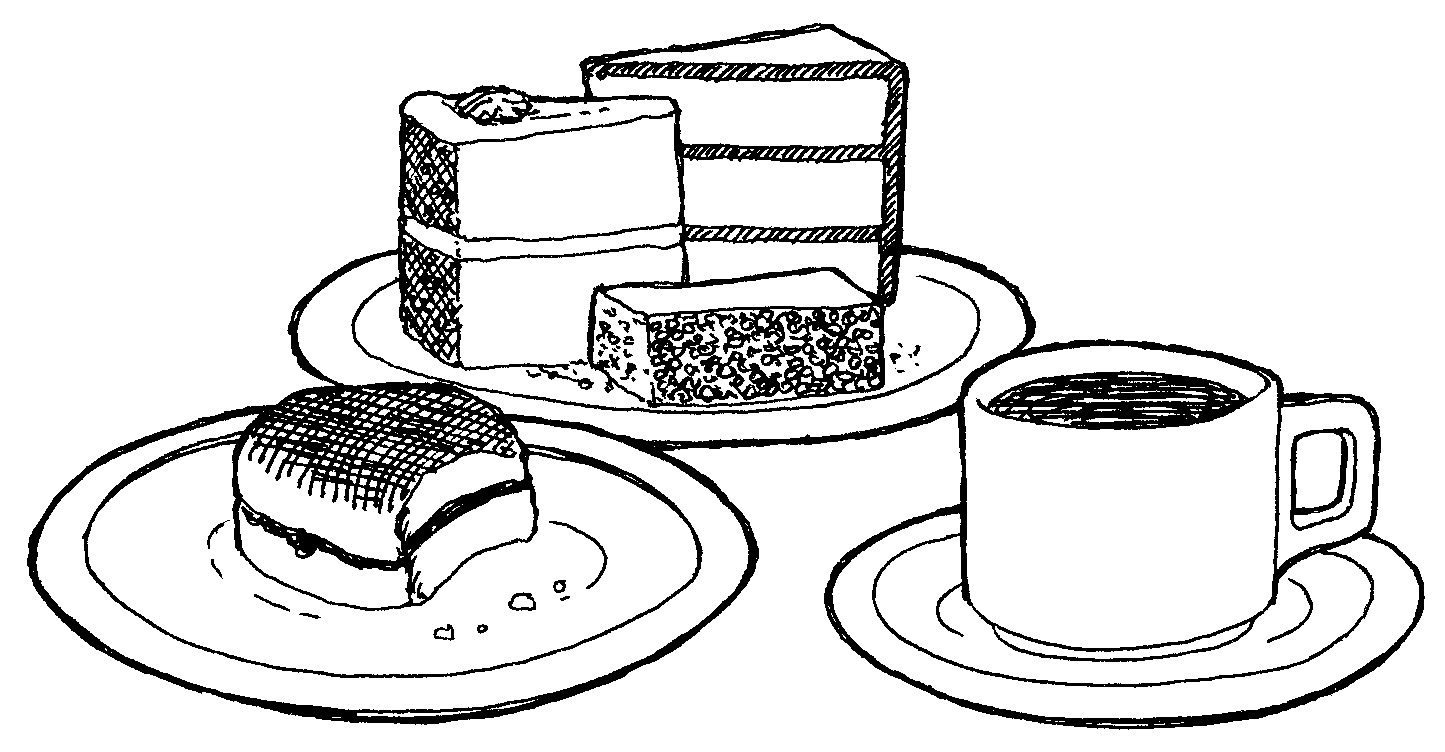 Would you like to receive this notice sheet every week direct to your email in-box? If so, please send an email request to the parish office (office@thurstaston.org.uk)GOSPEL READING: John 3:1-17All: Glory to you, O Lord 3 Now there was a Pharisee named Nicodemus, a leader of the Jews. 2 He came to Jesus by night and said to him, “Rabbi, we know that you are a teacher who has come from God; for no one can do these signs that you do apart from the presence of God.” 3 Jesus answered him, “Very truly, I tell you, no one can see the kingdom of God without being born from above.”4 Nicodemus said to him, “How can anyone be born after having grown old? Can one enter a second time into the mother’s womb and be born?” 5 Jesus answered, “Very truly, I tell you, no one can enter the kingdom of God without being born of water and Spirit. 6 What is born of the flesh is flesh, and what is born of the Spirit is spirit. 7 Do not be astonished that I said to you, ‘You must be born from above.’ 8 The wind blows where it chooses, and you hear the sound of it, but you do not know where it comes from or where it goes. So it is with everyone who is born of the Spirit.” 9 Nicodemus said to him, “How can these things be?” 10 Jesus answered him, “Are you a teacher of Israel, and yet you do not understand these things?11 “Very truly, I tell you, we speak of what we know and testify to what we have seen; yet you do not receive our testimony. 12 If I have told you about earthly things and you do not believe, how can you believe if I tell you about heavenly things? 13 No one has ascended into heaven except the one who descended from heaven, the Son of Man.14 And just as Moses lifted up the serpent in the wilderness, so must the Son of Man be lifted up, 15 that whoever believes in him may have eternal life.16 “For God so loved the world that he gave his only Son, so that everyone who believes in him may not perish but may have eternal life.17 “Indeed, God did not send the Son into the world to condemn the world, but in order that the world might be saved through him.All: Praise to you, O Christ Church Office: Mrs K Butler, St Chad’s Church, Roslin Road, Irby, CH61 3UHOpen Tuesday, Wednesday, Thursday, 9.30am-12.30pm (term time)Tel 648 8169.  Website: www.thurstaston.org.uk E-Mail: office@thurstaston.org.ukRevd Jane Turner 648 1816 (Day off Tuesday). E-Mail: rector@thurstaston.org.ukChildren are Welcome at our ServicesIn St Chad’s, we have activity bags available and there is also a box of toys and cushions in the foyer, in case you feel your child would be happier playing there.In St Bartholomew’s, there are some colouring sheets and toys at the back of church.Children from age 2½ can attend Junior Church (term time) at St Chad’sChildren are Welcome at our ServicesIn St Chad’s, we have activity bags available and there is also a box of toys and cushions in the foyer, in case you feel your child would be happier playing there.In St Bartholomew’s, there are some colouring sheets and toys at the back of church.Children from age 2½ can attend Junior Church (term time) at St Chad’sChildren are Welcome at our ServicesIn St Chad’s, we have activity bags available and there is also a box of toys and cushions in the foyer, in case you feel your child would be happier playing there.In St Bartholomew’s, there are some colouring sheets and toys at the back of church.Children from age 2½ can attend Junior Church (term time) at St Chad’sChildren are Welcome at our ServicesIn St Chad’s, we have activity bags available and there is also a box of toys and cushions in the foyer, in case you feel your child would be happier playing there.In St Bartholomew’s, there are some colouring sheets and toys at the back of church.Children from age 2½ can attend Junior Church (term time) at St Chad’sCollect Holy God,faithful and unchanging:enlarge our minds with the knowledge of your truth,and draw us more deeply into the mystery of your love,that we may truly worship you,Father, Son and Holy Spirit,one God, now and for ever.Amen.Collect Holy God,faithful and unchanging:enlarge our minds with the knowledge of your truth,and draw us more deeply into the mystery of your love,that we may truly worship you,Father, Son and Holy Spirit,one God, now and for ever.Amen.Collect Holy God,faithful and unchanging:enlarge our minds with the knowledge of your truth,and draw us more deeply into the mystery of your love,that we may truly worship you,Father, Son and Holy Spirit,one God, now and for ever.Amen.Post-Communion Prayer Almighty and eternal God,you have revealed yourself as Father, Son and Holy Spirit,and live and reign in the perfect unity of love:hold us firm in this faith,that we may know you in all your waysand evermore rejoice in your eternal glory,who are three Persons yet one God,now and for ever.Amen FOR OUR PRAYERS THIS WEEK For the World: Please Pray for those affected by the Volcano eruption in Hawaii For the Parish: Please pray for all Students who are preparing for and taking exams at this time of year. For the sick: Please pray for Mark Dennison, Graham Barley, David Cunnington , Anna Drysdale and Muriel McKie. Please pray for those in hospital.From the Diocesan Prayer Cycle. Pray for those being ordained by Bishop Peter next Saturday pray for the ministry given into their charge and for the communities in which they minister.From the Anglican Prayer Cycle Archbishop Onesimus Dongsin Park, Primate of the Anglican Church of Korea & Bishop of BusanFOR OUR PRAYERS THIS WEEK For the World: Please Pray for those affected by the Volcano eruption in Hawaii For the Parish: Please pray for all Students who are preparing for and taking exams at this time of year. For the sick: Please pray for Mark Dennison, Graham Barley, David Cunnington , Anna Drysdale and Muriel McKie. Please pray for those in hospital.From the Diocesan Prayer Cycle. Pray for those being ordained by Bishop Peter next Saturday pray for the ministry given into their charge and for the communities in which they minister.From the Anglican Prayer Cycle Archbishop Onesimus Dongsin Park, Primate of the Anglican Church of Korea & Bishop of BusanFOR OUR PRAYERS THIS WEEK For the World: Please Pray for those affected by the Volcano eruption in Hawaii For the Parish: Please pray for all Students who are preparing for and taking exams at this time of year. For the sick: Please pray for Mark Dennison, Graham Barley, David Cunnington , Anna Drysdale and Muriel McKie. Please pray for those in hospital.From the Diocesan Prayer Cycle. Pray for those being ordained by Bishop Peter next Saturday pray for the ministry given into their charge and for the communities in which they minister.From the Anglican Prayer Cycle Archbishop Onesimus Dongsin Park, Primate of the Anglican Church of Korea & Bishop of BusanFOR OUR PRAYERS THIS WEEK For the World: Please Pray for those affected by the Volcano eruption in Hawaii For the Parish: Please pray for all Students who are preparing for and taking exams at this time of year. For the sick: Please pray for Mark Dennison, Graham Barley, David Cunnington , Anna Drysdale and Muriel McKie. Please pray for those in hospital.From the Diocesan Prayer Cycle. Pray for those being ordained by Bishop Peter next Saturday pray for the ministry given into their charge and for the communities in which they minister.From the Anglican Prayer Cycle Archbishop Onesimus Dongsin Park, Primate of the Anglican Church of Korea & Bishop of BusanFOR OUR PRAYERS THIS WEEK For the World: Please Pray for those affected by the Volcano eruption in Hawaii For the Parish: Please pray for all Students who are preparing for and taking exams at this time of year. For the sick: Please pray for Mark Dennison, Graham Barley, David Cunnington , Anna Drysdale and Muriel McKie. Please pray for those in hospital.From the Diocesan Prayer Cycle. Pray for those being ordained by Bishop Peter next Saturday pray for the ministry given into their charge and for the communities in which they minister.From the Anglican Prayer Cycle Archbishop Onesimus Dongsin Park, Primate of the Anglican Church of Korea & Bishop of BusanServices TODAY  Trinity SundayServices TODAY  Trinity SundayServices TODAY  Trinity SundayServices TODAY  Trinity SundayServices TODAY  Trinity Sunday8:00 amHoly Communion    St. Bartholomew’sSt. Bartholomew’sSt. Bartholomew’s9.30 am11.15 amFamily Holy CommunionHoly CommunionSt  ChadsSt Bartholomew’sSt  ChadsSt Bartholomew’sSt  ChadsSt Bartholomew’sReadings for TodayIs 6:1-8Rom 8 :12-17 John 3:1-17Readings for 3rd June1 Sam 3:1-1102 Cor 4:5-12 Mark 2:23-3:6